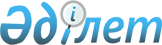 Күршім ауданы Қалғұты ауылдық округінің "Арын" шаруа қожалығының "Ашыбасы", "Жанасбай", "Шакер" қыстақтарына шектеу іс-шараларын белгілеу туралы
					
			Күшін жойған
			
			
		
					Шығыс Қазақстан облысы Күршім ауданы Қалғұты ауылдық округі әкімінің 2017 жылғы 4 тамыздағы № 1 шешімі. Шығыс Қазақстан облысының Әділет департаментінде 2017 жылғы 5 қыркүйекте № 5192 болып тіркелді. Күші жойылды - Шығыс Қазақстан облысы Күршім ауданы Қалғұты ауылдық округі әкімінің 2018 жылғы 20 желтоқсандағы № 1 шешімімен
      Ескерту. Күші жойылды - Шығыс Қазақстан облысы Күршім ауданы Қалғұты ауылдық округі әкімінің 20.12.2018 № 1 шешімімен (алғашқы ресми жарияланған күнінен кейін күнтізбелік он күн өткен соң қолданысқа енгізіледі).

      РҚАО-ның ескертпесі.

      Құжаттың мәтінінде түпнұсқаның пунктуациясы мен орфографиясы сақталған.
      Қазақстан Республикасының 2001 жылғы 23 қаңтардағы "Қазақстан Республикасындағы жергілікті мемлекеттік басқару және өзін-өзі басқару туралы" Заңының 35-бабының 2 тармағына, Қазақстан Республикасының 2002 жылғы 10 шілдедегі "Ветеринария туралы" Заңының 10-1 бабының 7) тармақшасына сәйкес және "Қазақстан Республикасы Ауыл шаруашылығы Министрлігі ветеринариялық бақылау және қадағалау комитетінің Күршім аудандық аумақтық инспекциясы" мемлекеттік мекемесі басшысының 2017 жылдың 10 шілдедегі № 496 ұсынысы негізінде, Қалғұты ауылдық округі әкімі м.у.а ШЕШТІ:
      Күршім ауданы Қалғұты ауылдық округінің "Арын" шаруа қожалығының "Ашыбасы", "Жанасбай", "Шакер" қыстақтарында ірі қара мүйізді малдары арасында сарып ауруының шығуына байланысты шектеу іс-шаралары белгіленсін. 
      2. Осы шешімнің орындалуына бақылау жасауды өзіме қалдырамын.
      3. Шешім оның алғашқы ресми жарияланған күнінен кейін күнтізбелік он күн өткен соң қолданысқа енгізіледі.
					© 2012. Қазақстан Республикасы Әділет министрлігінің «Қазақстан Республикасының Заңнама және құқықтық ақпарат институты» ШЖҚ РМК
				
      Қалғұты ауылдық 
округі әкімінің м.у.а

Н. Әубәкірова
